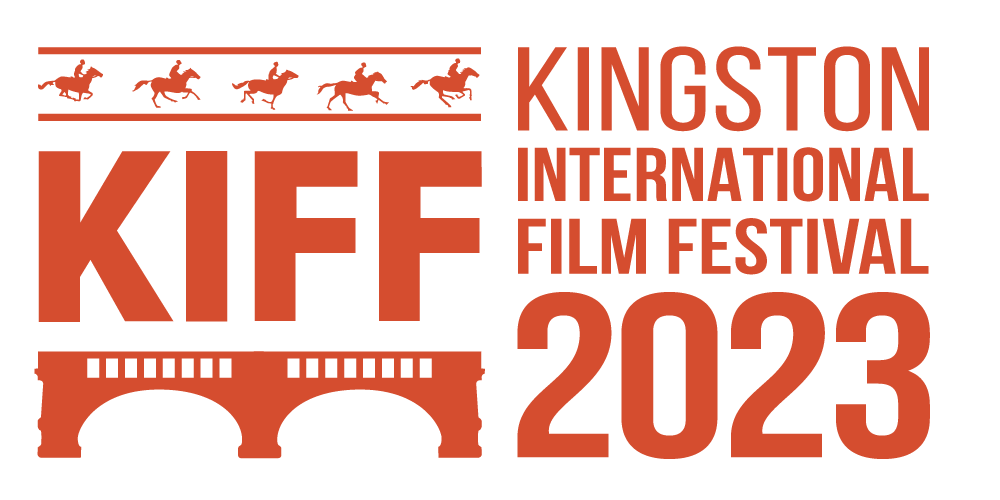 Friday 23rd of June F1: ANOTHER DAY TO LIVE THROUGH 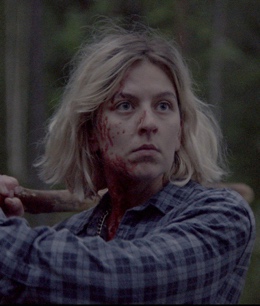 13:30PMVenue: Curzon Directed by Peter Simmons World PremiereIn a non-linear chronology, we follow Satu, an ex-pat Finn returning to her homeland to get back to nature after a terrible loss. Here, in the wilderness, she encounters Lauri, a semi-retired military contractor and the two become trapped in a series of repeating scenarios, switching roles and identities in an isolated cabin with no apparent escape. As the climax approaches, the timelines coalesce and the truth comes into focus as time and identify take a backseat to circumstances and everything hinges on a handful of terrible choices. 